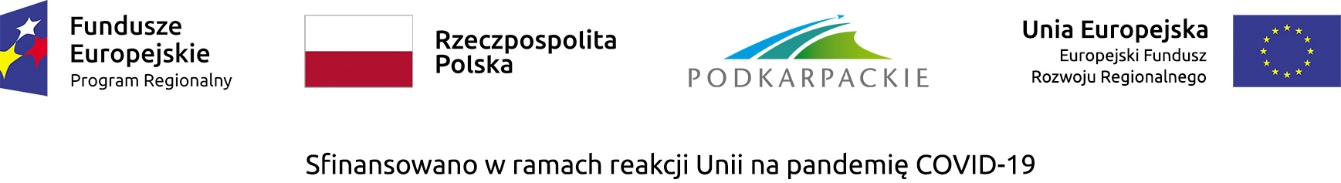 Zaktualizowana Lista podstawowa projektów wybranych do dofinansowaniaw ramach osi priorytetowej III Czysta energia działanie 3.1 Rozwój OZE – konkurs ogólny nabór nr RPPK.03.01.00-IZ.00-18-002/16 
oraz osi priorytetowej XI REACT-EU, działania 11.2 Rozwój OZE – REACT-EUTytuły projektów, kwoty kosztów całkowitych i wnioskowanej dotacji podano zgodnie z treścią złożonych wniosków i aktualnymi dokumentami. Nazwy Wnioskodawców wybranych na mocy niniejszej uchwały przedstawiono według aktualnych dokumentów rejestrowych (w przypadku zmiany - ze wskazaniem nazw pierwotnie występujących we wnioskach).Zgodnie z zał. 3a do SZOOP: W przypadku, gdy dwa lub więcej projektów uzyskają jednakową liczbę punktów, zaś kwota przeznaczona na dofinansowanie nie wystarcza na dofinansowanie wszystkich tych projektów, wówczas o wyborze do dofinansowania decyduje, który z projektów uzyskał większą liczbę punktów w kryterium / kryteriach najwyżej punktowanym / punktowanych. W przypadku projektów o równej liczbie punktów w poszczególnych kryteriach, uzyskały one to samo miejsce w rankingu.Rzeszów, 18.01.2022 r.Lp.Miejsce na liście rankin-gowejNumer wniosku wg SL2014WnioskodawcaTytuł projektuCałkowity koszt projektu (w zł)Dotacja w tym z:Dotacja w tym z:Dotacja w tym z:Wynik oceny merytorycznej (liczba uzyskanych punktów)Lp.Miejsce na liście rankin-gowejNumer wniosku wg SL2014WnioskodawcaTytuł projektuCałkowity koszt projektu (w zł)EFRR (w zł)REACT-EU (zł)Budżet Państwa (zł)Wynik oceny merytorycznej (liczba uzyskanych punktów)1RPPK.03.01.00-18-0508/17Gmina LubaczówRozwój odnawialnych źródeł energii na terenie gmin Lubaczów i Horyniec-Zdrój923 403,12635 574,100,000,00pozytywna87,502RPPK.03.01.00-18-0483/17Gmina i Miasto UlanówCzysta energia dla budynków użyteczności publicznej w Gminie Ulanów dzięki wykorzystaniu lokalnych instalacji fotowoltaicznych1 022 046,36698 642,200,000,00pozytywna80,003RPPK.03.01.00-18-0446/17Gmina JaśliskaInstalacja systemów energii odnawialnej w budynkach gminy Jaśliska781 593,75540 876,250,000,00pozytywna78,504RPPK.03.01.00-18-0093/17Gmina WojaszówkaEnergetyczna Gmina - montaż odnawialnych źródeł energii na budynkach użyteczności publicznej w Gminie Wojaszówka982 466,92625 725,760,000,00pozytywna78,505RPPK.03.01.00-18-0560/17Przedsiębiorstwo Wielobranżowe GAMS Stanisław GancarzInwestycja w energię odnawialną szansą na rozwój firmy Przedsiębiorstwa Wielobranżowego "GAMS" Stanisław Gancarz oraz otoczenia społeczno – gospodarczego.1 043 570,00721 166,240,000,00pozytywna76,006RPPK.03.01.00-18-0464/17Gmina JedliczeBudowa instalacji OZE na obiektach użyteczności publicznej zlokalizowanych w Gminie Jedlicze1 150 941,85795 255,750,000,00pozytywna74,007RPPK.03.01.00-18-0566/17EURO-RAMA SPÓŁKA Z OGRANICZONĄ ODPOWIEDZIALNOŚCIĄWykorzystanie energii odnawialnej na Podkarpaciu – rozwój generacji rozproszonej792 794,12358 159,960,000,00pozytywna73,008RPPK.03.01.00-18-0099/17Gmina Stary DzikówWykonanie instalacji fotowoltaicznych na obiektach i budynkach użyteczności publicznej w Gminie Stary Dzików1 095 556,11754 541,620,000,00pozytywna73,009RPPK.03.01.00-18-0403/17Gmina Miejsce PiastoweMontaż instalacji fotowoltaicznych na obiektach użyteczności publicznej w Gminie Miejsce Piastowe1 262 985,53872 624,870,000,00pozytywna72,0010RPPK.03.01.00-18-0471/17Gmina RaniżówZastosowanie  mikroinstalacji fotowoltaicznych, jako źródła energii elektrycznej dla obiektów użyteczności publicznej w Gminie Raniżów976 487,49666 648,420,000,00pozytywna71,5010RPPK.03.01.00-18-0510/17Gmina TryńczaInstalacja paneli fotowoltaicznych na budynkach użyteczności publicznej gminy Tryńcza965 081,65662 676,340,000,00pozytywna71,5011RPPK.03.01.00-18-0165/17SIEROSŁAWSKI GROUP Jan SierosławskiMontaż instalacji fotowoltaicznej na dachu hali produkcyjnej886 983,75396 618,750,000,00pozytywna71,0012RPPK.03.01.00-18-0491/17Gmina KrzywczaRozwój Odnawialnych Źródeł Energii w obiektach użyteczności publicznej na terenie Gminy Krzywcza784 190,46533 590,230,000,00pozytywna71,0013RPPK.03.01.00-18-0462/17Gmina JarocinMontaż instalacji odnawialnych źródeł energii w budynkach użyteczności publicznej w gminie Jarocin1 206 359,40833 238,000,000,00pozytywna71,0014RPPK.03.01.00-18-0357/17Gmina DynówRozwój mikroinstalacji OZE na potrzeby budynków i obiektów użyteczności publicznej w Gminie Dynów875 001,63599 575,920,000,00pozytywna70,5014RPPK.03.01.00-18-0481/17Kliniczny Szpital Wojewódzki Nr 2 im. Św. Jadwigi Królowej w RzeszowieMontaż mikroinstalacji fotowoltaicznych w Klinicznym Szpitalu Wojewódzkim Nr 2 im. Św. Jadwigi Królowej w Rzeszowie852 882,00589 390,000,000,00pozytywna70,5015RPPK.03.01.00-18-0379/17Gmina Miasto KrosnoBudowa instalacji fotowoltaicznych na obiektach publicznych Miasta Krosna1 322 069,19913 421,050,000,00pozytywna70,5015RPPK.03.01.00-18-0392/17Gmina JeżoweMontaż instalacji OZE na budynkach użyteczności publicznej w Gminie Jeżowe1 229 240,61735 076,360,000,00pozytywna70,5015RPPK.03.01.00-18-0559/17FIRMA HANDLOWO-USŁUGOWA EFEKT MAREK ZAWISZABudowa mikro instalacji OZE szansą na obniżenie kosztów funkcjonowania Przedsiębiorstw i NGO na terenie Podkarpacia1 120 770,00774 515,850,000,00pozytywna70,5016RPPK.03.01.00-18-0072/17REPLAS Recycling Plastics Sp. z o.o.Instalacja paneli fotowoltaicznych na dachach hal produkcyjnych o mocy 199,80 kW981 196,79678 062,820,000,00pozytywna69,0017RPPK.03.01.00-18-0253/17GDG Spółka z o. o. Poprawa jakości powietrza i zwiększenie wykorzystania OZE poprzez instalację elektrowni fotowoltaicznej o mocy 1,76MW w Dębicy wykorzystującej zaawansowane rozwiązania techniczne7 322 960,004 682 173,360,000,00pozytywna69,0018RPPK.03.01.00-18-0501/17Gmina StrzyżówOZE - wykonanie instalacji fotowoltaicznych zasilających gminną oczyszczalnię ścieków, Urząd Miejski oraz pływalnię w Strzyżowie1 343 039,29923 594,580,000,00pozytywna68,5019RPPK.03.01.00-18-0451/17Gmina Majdan KrólewskiRozwój OZE w gminach Majdan Królewski i Niwiska1 407 514,68970 122,740,000,00pozytywna68,5020RPPK.03.01.00-18-0488/17Gmina ZagórzWsparcie rozwoju OZE na terenie Gminy Zagórz poprzez wyposażenie budynków użyteczności publicznej w kotły na biomasę i panele fotowoltaiczne.2 617 735,201 808 239,000,000,00pozytywna68,5021RPPK.03.01.00-18-0420/17PRODUKCJA-HANDEL-USŁUGI MARKUS TEXI MAREK DROZDOWSKI, WACŁAW PIECZONKA, SŁAWOMIR WZOREK SPÓŁKA JAWNABudowa instalacji fotowoltaicznych wraz z infrastrukturą towarzyszącą w przedsiębiorstwie Markus-Texi Sp. J.983 754,00655 596,060,000,00pozytywna67,5022RPPK.03.01.00-18-0561/17Gmina RokietnicaOZE na obiektach użyteczności publicznej na terenie gminy Rokietnica1 150 325,00794 515,040,000,00pozytywna67,5023RPPK.03.01.00-18-0475/17SPÓŁDZIELNIA MIESZKANIOWA LOKATORSKO-WŁASNOŚCIOWA "PAX-NAFTOBUDOWA"Instalacja odnawialnych źródeł energii – fotowoltaika i pompy ciepła do wspomagania ogrzewania wody na budynkach wielomieszkaniowych, produkcyjnych i budynkach użyteczności publicznej.1 216 285,46889 767,250,000,00pozytywna67,0023RPPK.03.01.00-18-0496/17Gmina NarolMontaż mikroinstalacji odnawialnych źródeł energii na potrzeby budynków użyteczności publicznej w Gminie Narol1 669 364,151 151 585,620,000,00pozytywna67,0024RPPK.03.01.00-18-0155/17Gmina HarasiukiRozwój mikroinstalacji OZE na potrzeby budynków i obiektów użyteczności publicznej w Gminie Harasiuki1 055 753,00612 162,770,000,00pozytywna66,5025RPPK.03.01.00-18-0096/17Gmina RadymnoMontaż odnawialnych źródeł energii w budynkach użyteczności publicznej w gminie wiejskiej Radymno.2 252 843,521 427 491,780,000,00pozytywna66,5026RPPK.03.01.00-18-0111/17Park Energii Słonecznej Parafii Rzymskokatolickiej Najświętszej Maryi Panny Królowej Polski w Dąbrówkach koło Łańcuta spółka z ograniczoną odpowiedzialnościąBudowa farmy fotowoltaicznej w miejscowości Dąbrówki975 623,31674 168,720,000,00pozytywna66,0026RPPK.03.01.00-18-0154/17Park Energii Słonecznej Parafii Rzymskokatolickiej Świętej Barbary w Grodzisku Dolnym spółka z ograniczoną odpowiedzialnościąBudowa farmy fotowoltaicznej w miejscowości Grodzisko Dolne I989 350,67683 655,110,000,00pozytywna66,0026RPPK.03.01.00-18-0198/17Park Energii Słonecznej Parafii Rzymskokatolickiej Wniebowstąpienia Pańskiego w Głuchowie Spółka z ograniczoną odpowiedzialnościąBudowa farmy fotowoltaicznej w miejscowości Błażowa II987 338,33682 264,470,000,00pozytywna66,0026RPPK.03.01.00-18-0213/17Park Energii Słonecznej Parafii Rzymskokatolickiej Świętej Małgorzaty w Wysokiej k. Łańcuta Spółka z ograniczoną odpowiedzialnościąBudowa farmy fotowoltaicznej w miejscowości Husów V989 255,51683 589,350,000,00pozytywna66,0027RPPK.03.01.00-18-0101/17"Wodociągi Dębickie" Sp. z o.o.Budowa instalacji fotowoltaicznej zasilającej Stację Uzdatniania Wody w Dębicy1 726 574,101 156 484,500,000,00pozytywna65,0028RPPK.03.01.00-18-0480/17PRZEDSIĘBIORSTWO WODOCIĄGÓW I KANALIZACJI W JAROSŁAWIU SPÓŁKA Z OGRANICZONĄ ODPOWIEDZIALNOŚCIĄWykorzystanie technologii OZE w działalności PWiK w Jarosławiu Sp. z o.o.849 595,44582 018,800,000,00pozytywna64,5029RPPK.03.01.00-18-0423/17EBA Sp. z o.o.Instalacja fotowoltaiczna w firmie EBA Sp. z o.o. w Krośnie983 754,00436 589,990,000,00pozytywna64,0029RPPK.03.01.00-18-0492/17ML System S.A.Czysta energia w instalacji fotowoltaicznej w ML System.979 080,00437 800,000,000,00pozytywna64,0030RPPK.03.01.00-18-0240/17Park Energii Słonecznej Parafii Rzymskokatolickiej Świętej Anny w Niewodnej Spółka z ograniczoną odpowiedzialnościąBudowa farmy fotowoltaicznej w miejscowości Niewodna1 002 886,81693 009,360,000,00pozytywna64,0030RPPK.03.01.00-18-0339/17Park Energii Słonecznej Parafii Rzymskokatolickiej Narodzenia Najświętszej Maryi Panny w Wietlinie spółka z ograniczoną odpowiedzialnościąBudowa farmy fotowoltaicznej wraz z towarzyszącą infrastrukturą w miejscowości Wietlin993 230,35686 336,190,000,00pozytywna64,0031RPPK.03.01.00-18-0073/17Fabryka Firanek „Wisan” Spółka AkcyjnaRozbudowa instalacji fotowoltaicznej umieszczonej na dachu budynku produkcyjnego F.F. Wisan S.A. w Skopaniu o mocy do 200 kW1 067 446,84731 716,510,000,00pozytywna63,0032RPPK.03.01.00-18-0473/17Kliniczny Szpital Specjalistyczny nr 1 im. Fryderyka Chopina w RzeszowieMontaż mikroinstalacji fotowoltaicznych w Klinicznym Szpitalu Specjalistycznym im. Fryderyka Chopina w Rzeszowie615 135,30425 093,500,000,00pozytywna63,0033RPPK.03.01.00-18-0292/17Park Energii Słonecznej Parafii Rzymskokatolickiej Przemienienia Pańskiego w Żyznowie spółka z ograniczoną odpowiedzialnościąBudowa farmy fotowoltaicznej wraz z towarzyszącą infrastrukturą w miejscowości Żyznów 1 004 372,28694 035,900,000,00pozytywna62,0033RPPK.03.01.00-18-0545/17Park Energii Słonecznej Parafii Rzymskokatolickiej Świętego Maksymiliana Kolbe w Krempnej spółka z ograniczoną odpowiedzialnościąBudowa farmy fotowoltaicznej wraz z towarzyszącą infrastrukturą w miejscowości Krempna1 019 668,98704 606,790,000,00pozytywna62,0034RPPK.03.01.00-18-0427/17Danuta i Ryszard Czach Sp. z o.o.  INSTALACJA FOTOWOLTAICZNA W FIRMIE CZACH SP Z O.O. W RZESZOWIE835 824,63569 102,380,000,00pozytywna61,5035RPPK.03.01.00-18-0124/17Park Energii Słonecznej Parafii Rzymskokatolickiej Matki Bożej Częstochowskiej w Iskrzyni spółka z ograniczoną odpowiedzialnościąBudowa farmy fotowoltaicznej wraz z towarzyszącą infrastrukturą w miejscowości Iskrzynia986 729,33681 843,620,000,00pozytywna61,0035RPPK.03.01.00-18-0138/17Park Energii Słonecznej Parafii Rzymskokatolickiej Świętego Michała Archanioła i Świętej Anny w Dydni spółka z ograniczoną odpowiedzialnościąBudowa farmy fotowoltaicznej w miejscowości Dydnia I985 646,69681 095,450,000,00pozytywna61,0035RPPK.03.01.00-18-0147/17Park Energii Słonecznej Parafii Rzymskokatolickiej Podwyższenia Krzyża Świętego w Czarnej koło Ustrzyk spółka z ograniczoną odpowiedzialnościąBudowa farmy fotowoltaicznej w miejscowości Leszczawa Dolna II982 016,83678 587,010,000,00pozytywna61,0035RPPK.03.01.00-18-0179/17Park Energii Słonecznej Parafii Rzymskokatolickiej Świętego Walentego w Futomie sp. z o.o.Budowa farmy fotowoltaicznej w miejscowości Błażowa I986 729,33681 843,620,000,00pozytywna61,0035RPPK.03.01.00-18-0220/17Park Energii Słonecznej Parafii Rzymskokatolickiej Narodzenia Najświętszej Maryi Panny w Zaczerniu Spółka z ograniczoną odpowiedzialnościąBudowa farmy fotowoltaicznej wraz z towarzyszącą infrastrukturą w miejscowości Zaczernie986 684,22681 812,440,000,00pozytywna61,0035RPPK.03.01.00-18-0271/17Park Energii Słonecznej Parafii Rzymskokatolickiej Świętego Józefa Robotnika w Ustrzykach Dolnych spółka z ograniczoną odpowiedzialnościąBudowa farmy fotowoltaicznej w miejscowości Leszczawa Dolna III982 199,18678 713,030,000,00pozytywna61,0035RPPK.03.01.00-18-0313/17Park Energii Słonecznej Parafii Rzymskokatolickiej Matki Bożej Śnieżnej w Miękiszu Nowym spółka z ograniczoną odpowiedzialnościąBudowa farmy fotowoltaicznej w miejscowości Miękisz Nowy987 135,32682 124,180,000,00pozytywna61,0035RPPK.03.01.00-18-0321/17Park Energii Słonecznej Parafii Rzymskokatolickiej Matki Bożej Różańcowej w Zabratówce spółka z ograniczoną odpowiedzialnościąBudowa farmy fotowoltaicznej w miejscowości Blizianka II988 333,17682 951,960,000,00pozytywna61,0035RPPK.03.01.00-18-0338/17Park Energii Słonecznej Parafii Rzymskokatolickiej Wniebowzięcia Najświętszej Maryi Panny w Sieniawie spółka z ograniczoną odpowiedzialnościąBudowa farmy fotowoltaicznej w miejscowości Sieniawa I987 112,77682 108,600,000,00pozytywna61,0035RPPK.03.01.00-18-0344/17Park Energii Słonecznej Parafii Rzymskokatolickiej Przemienienia Pańskiego w Ropczycach-Farze spółka z ograniczoną odpowiedzialnościąBudowa farmy fotowoltaicznej w miejscowości Mała VIII987 902,21682 654,150,000,00pozytywna61,0035RPPK.03.01.00-18-0346/17Park Energii Słonecznej Parafii Rzymskokatolickiej Najświętszej Maryi Panny Królowej Polski w Piątkowej spółka z ograniczoną odpowiedzialnościąBudowa farmy fotowoltaicznej w miejscowości Błażowa IV987 902,21682 654,150,000,00pozytywna61,0035RPPK.03.01.00-18-0362/17B&G Raisen Przemysław GrzebykBudowa farmy fotowoltaicznej w miejscowości Siedliska.985 902,18681 272,010,000,00pozytywna61,0035RPPK.03.01.00-18-0548/17Park Energii Słonecznej Parafii Rzymskokatolickiej Matki Bożej Szkaplerznej w Kąkolówce spółka z ograniczoną odpowiedzialnościąBudowa farmy fotowoltaicznej w miejscowości Błażowa III987 902,21682 654,150,000,00pozytywna61,0036RPPK.03.01.00-18-0097/17Gmina KolbuszowaBudowa instalacji OZE przy budynkach publicznych z terenu Gminy Kolbuszowa1 476 266,62916 004,260,000,00pozytywna61,0037RPPK.03.01.00-18-0463/17"GALMET" s.c. Kowalik Krystyna, Kowalik RomanInstalacja paneli fotowoltaicznych dla firmy „GALMET” S.C.756 265,50517 522,490,000,00pozytywna60,0038RPPK.03.01.00-18-0161/17Park Energii Słonecznej Parafii Rzymskokatolickiej Świętego Józefa Robotnika w Gliniku Polskim spółka z ograniczoną odpowiedzialnościąBudowa farmy fotowoltaicznej wraz z towarzyszącą infrastrukturą w miejscowości Glinik Polski1 065 408,92736 215,690,000,00pozytywna60,0039RPPK.03.01.00-18-0227/17Park Energii Słonecznej Parafii Rzymskokatolickiej Zwiastowania Pańskiego w Izdebkach Spółka z ograniczoną odpowiedzialnościąBudowa farmy fotowoltaicznej wraz z niezbędną infrastrukturą w miejscowości Izdebki1 003 237,63693 251,790,000,00pozytywna59,0040RPPK.03.01.00-18-0112/17Park Energii Słonecznej Parafii Rzymskokatolickiej Świętego Andrzeja Apostoła w Kalnikowie spółka z ograniczoną odpowiedzialnościąBudowa farmy fotowoltaicznej w miejscowości Kalników1 002 605,94692 815,260,000,00pozytywna59,0040RPPK.03.01.00-18-0129/17Park Energii Słonecznej Parafii Rzymskokatolickiej Świętych Piotra i Pawła w Borku Starym spółka z ograniczoną odpowiedzialnościąBudowa farmy fotowoltaicznej w miejscowości Borek Stary1 003 473,95693 415,100,000,00pozytywna59,0040RPPK.03.01.00-18-0132/17Park Energii Słonecznej Parafii Rzymskokatolickiej Najświętszego Serca Pana Jezusa w Dobrej spółka z ograniczoną odpowiedzialnościąBudowa farmy fotowoltaicznej wraz z towarzyszącą infrastrukturą w miejscowości Dobra992 945,24686 139,160,000,00pozytywna59,0040RPPK.03.01.00-18-0142/17Park Energii Słonecznej Parafii Rzymskokatolickiej Narodzenia Najświętszej Maryi Panny w Gorlicach-Farze spółka z ograniczoną odpowiedzialnościąBudowa farmy fotowoltaicznej w miejscowości Cieklin II1 001 515,86692 061,950,000,00pozytywna59,0040RPPK.03.01.00-18-0153/17Park Energii Słonecznej Parafii Rzymskokatolickiej Świętego Andrzeja w Husowie spółka z ograniczoną odpowiedzialnościąBudowa farmy fotowoltaicznej wraz z towarzyszącą infrastrukturą w miejscowości Husów989 481,06683 745,220,000,00pozytywna59,0040RPPK.03.01.00-18-0235/17Park Energii Słonecznej Parafii Rzymskokatolickiej Ofiarowania Najświętszej Maryi Panny w Pełnatyczach Spółka z ograniczoną odpowiedzialnościąBudowa farmy fotowoltaicznej w miejscowości Husów III1 003 995,96693 775,840,000,00pozytywna59,0040RPPK.03.01.00-18-0298/17Park Energii Słonecznej Parafii Rzymskokatolickiej Świętego Michała Archanioła w Małej spółka z ograniczoną odpowiedzialnościąBudowa farmy fotowoltaicznej w miejscowości Mała I990 713,32684 596,780,000,00pozytywna59,0040RPPK.03.01.00-18-0307/17Park Energii Słonecznej Parafii Rzymskokatolickiej Świętej Anny w Ustrzykach Górnych spółka z ograniczoną odpowiedzialnościąBudowa farmy fotowoltaicznej w miejscowości Leszczawa Dolna992 217,81685 636,470,000,00pozytywna59,0040RPPK.03.01.00-18-0372/17Park Energii Słonecznej Parafii Rzymskokatolickiej Wniebowzięcia Najświętszej Maryi Panny w Krasnem spółka z ograniczoną odpowiedzialnościąBudowa farmy fotowoltaicznej w miejscowości Glinik Dolny VII1 000 461,36691 333,230,000,00pozytywna59,0040RPPK.03.01.00-18-0533/17Park Energii Słonecznej Zgromadzenia Służebnic Najświętszego Serca Jezusowego w Przemyślu spółka z ograniczoną odpowiedzialnościąBudowa farmy fotowoltaicznej w miejscowości Jaśliska III1 004 313,72693 995,430,000,00pozytywna59,0040RPPK.03.01.00-18-0546/17POLSKI CHLEB Mieczysław SzpunarBudowa farmy fotowoltaicznej w Błędowej Tyczyńskiej1 003 329,73693 315,440,000,00pozytywna59,0041RPPK.03.01.00-18-0421/17Zakład Robót Regulacyjnych Jeziorek Piotr Dziubek Leszek Instalacja fotowoltaiczna w firmie  Zakład Robót Regulacyjnych Jeziorek Piotr Dziubek Leszek626 070,00432 650,000,000,00pozytywna59,0042RPPK.03.01.00-18-0449/17Gmina BeskoInstalacje odnawialnych źródeł energii dla budynków użyteczności publicznej na terenie Gminy Besko1 348 554,11905 096,040,000,00pozytywna59,0043RPPK.03.01.00-18-0522/17MARKO Dziki WładysławBudowa Farmy fotowoltaicznej Markowizna o mocy 1,98 MW  wraz z infrastrukturą techniczną - Etap I i II9 060 748,354 742 994,460,000,00pozytywna59,0044RPPK.03.01.00-18-0461/17Halmar Sp. z o.o.Instalacja fotowoltaiczna w firmie Halmar Sp. z o.o.971 724,60666 417,000,000,00pozytywna58,5045RPPK.03.01.00-18-0517/17ECOBAMAL SPÓŁKA Z OGRANICZONĄ ODPOWIEDZIALNOŚCIĄBudowa instalacji fotowoltaicznych o mocy 924 kW na dz. ewid. nr 83 w m. Pełnatycze, g. Zarzecze, oraz o mocy do 40 kW na dz. ewid. nr 663/1 w m. Roźwienica g. Roźwienica6 046 062,403 350 625,600,000,00pozytywna58,5046RPPK.03.01.00-18-0412/17PROEN Spółka z ograniczoną odpowiedzialnościąBudowa małej elektrowni słonecznej o mocy do 200 KW przez PROEN Sp. z o.o.1 070 824,47372 392,300,000,00pozytywna58,0046RPPK.03.01.00-18-0426/17PROEN Spółka z ograniczoną odpowiedzialnością Spółka komandytowaBudowa małej elektrowni słonecznej o mocy do 200 KW przez PROEN Sp. z o.o. Sp. k.1 070 824,47372 392,300,000,00pozytywna58,0047RPPK.03.01.00-18-0474/17Powiat StrzyżowskiBudowa i montaż farm fotowoltaicznych wykorzystujących energię słoneczną dla potrzeb zasilania w energię elektryczną budynków użyteczności publicznej Powiatu Strzyżowskiego1 149 892,09796 446,190,000,00pozytywna58,0048RPPK.03.01.00-18-0074/17AGMAD - SOLAR spółka z ograniczoną odpowiedzialnościąBudowa farmy fotowoltaicznej w miejscowości Brzóza Stadnicka4 700 268,242 299 866,570,000,00pozytywna58,0048RPPK.03.01.00-18-0102/17THEWIND SPÓŁKA Z OGRANICZONĄ ODPOWIEDZIALNOŚCIĄBudowa Farmy fotowoltaicznej o mocy 1,63  MW wraz z niezbędną infrastrukturą w miejscowości Łazy gm. Rymanów7 448 037,023 809 196,250,000,00pozytywna58,0049RPPK.03.01.00-18-0521/17P.P.H.U. PRO-ONE Piotr KrztońInwestycja w odnawialne źródła energii w działalności firmy P.P.H.U. PRO-ONE Piotr Krztoń1 080 104,23732 133,480,000,00pozytywna57,5050RPPK.03.01.00-18-0159/17Park Energii Słonecznej Parafii Rzymskokatolickiej Narodzenia Świętego Jana Chrzciciela w Gładyszowie spółka z ograniczoną odpowiedzialnościąBudowa farmy fotowoltaicznej w miejscowości Glinik Dolny V1 032 206,44713 270,890,000,00pozytywna57,0050RPPK.03.01.00-18-0172/17Park Energii Słonecznej Parafii Rzymskokatolickiej Dobrego Pasterza w Faliszówce spółka z ograniczoną odpowiedzialnościąBudowa farmy fotowoltaicznej w miejscowości Glinik Dolny IV1 030 882,66712 356,080,000,00pozytywna57,0050RPPK.03.01.00-18-0175/17Park Energii Słonecznej Parafii Rzymskokatolickiej Bożego Ciała w Jarosławiu-Kolegiacie spółka z ograniczoną odpowiedzialnościąBudowa farmy fotowoltaicznej w miejscowości Harklowa IV1 017 768,21703 293,250,000,00pozytywna57,0050RPPK.03.01.00-18-0188/17Park Energii Słonecznej Parafii Rzymskokatolickiej Najświętszej Maryi Panny Królowej Polski w Hermanowicach sp. z o.o.Budowa farmy fotowoltaicznej w miejscowości Sieniawa II1 034 002,29714 511,920,000,00pozytywna57,0050RPPK.03.01.00-18-0296/17Park Energii Słonecznej Parafii Rzymskokatolickiej Świętego Stanisława Biskupa w Łańcucie-Farze spółka z ograniczoną odpowiedzialnościąBudowa farmy fotowoltaicznej w miejscowości Husów1 020 846,42705 420,470,000,00pozytywna57,0050RPPK.03.01.00-18-0304/17Park Energii Słonecznej Parafii Rzymskokatolickiej Świętego Łukasza Ewangelisty w Mrowli spółka z ograniczoną odpowiedzialnościąBudowa farmy fotowoltaicznej w miejscowości Mrowla1 011 576,38699 014,340,000,00pozytywna57,0050RPPK.03.01.00-18-0324/17Park Energii Słonecznej Parafii Rzymskokatolickiej Najświętszej Maryi Panny Wniebowziętej w Małastowie spółka z ograniczoną odpowiedzialnościąBudowa farmy fotowoltaicznej w miejscowości Glinik Dolny IX1 006 476,09695 489,750,000,00pozytywna57,0050RPPK.03.01.00-18-0345/17Park Energii Słonecznej Parafii Rzymskokatolickiej Świętych Apostołów Piotra i Pawła w Starej Jastrząbce spółka z ograniczoną odpowiedzialnościąBudowa farmy fotowoltaicznej w miejscowości Husów IV1 012 761,59699 833,390,000,00pozytywna57,0050RPPK.03.01.00-18-0525/17Park Energii Słonecznej Parafii Rzymskokatolickiej Świętego Józefa w Siedliskach spółka z ograniczoną odpowiedzialnościąBudowa farmy fotowoltaicznej w miejscowości Grodzisko Dolne IV1 004 584,44694 182,520,000,00pozytywna57,0050RPPK.03.01.00-18-0526/17EL-NAFT spółka z ograniczoną odpowiedzialnościąInstalacja fotowoltaiczna Chmielnik1 024 238,61707 764,670,000,00pozytywna57,0050RPPK.03.01.00-18-0535/17Arch. Piotr Jurczak Pracownia Projektowo UsługowaBudowa małej instalacji fotowoltaicznej w miejscowości Krościenko Wyżne przez firmę: Arch. Piotr Jurczak Pracownia Projektowo Usługowa1 008 458,20691 898,690,000,00pozytywna57,0050RPPK.03.01.00-18-0547/17Park Energi Słonecznej Parafii Rzymskokatolickiej Matki Bożej Niepokalanej w Hermanowej spółka z ograniczoną odpowiedzialnościąBudowa farmy fotowoltaicznej w miejscowości Jasionka II1 020 415,82705 122,900,000,00pozytywna57,0050RPPK.03.01.00-18-0556/17Park Energii Słonecznej Klasztoru OO. Dominikanów w Borku Starym Spółka z ograniczoną odpowiedzialnościąBudowa farmy fotowoltaicznej w Borku Starym1 010 846,39698 509,880,000,00pozytywna57,0050RPPK.03.01.00-18-0564/17BRT Spółka z ograniczoną odpowiedzialnością Budowa farmy fotowoltaicznej przez firmę BRT sp. z o.o.1 032 485,92713 464,030,000,00pozytywna57,0051RPPK.03.01.00-18-0459/17Miasto JasłoOdnawialne źródła energii na terenie Miasta Jasła990 176,76671 801,200,000,00pozytywna57,0052RPPK.03.01.00-18-0113/17Gmina RymanówBudowa instalacji wykorzystujących odnawialne źródła energii na terenie oczyszczalni ścieków w Rymanowie1 538 130,241 050 531,540,000,00pozytywna56,5053RPPK.03.01.00-18-0130/17Park Energii Słonecznej Parafii Rzymskokatolickiej Podwyższenia Krzyża Świetego w Bukowsku spółka z ograniczoną odpowiedzialnościąBudowa farmy fotowoltaicznej w miejscowości Bukowsko wraz z towarzyszącą infrastrukturą983 387,73679 534,380,000,00pozytywna56,0054RPPK.03.01.00-18-0460/17MAKRO Kosiorowski & Kosiorowski 
Spółka z ograniczoną odpowiedzialnościąInstalacja paneli fotowoltaicznych dla firmy MAKRO Kosiorowski & Kosiorowski Sp. z o.o. 861 787,20590 443,990,000,00pozytywna56,0055RPPK.03.01.00-18-0408/17Automet Group Sp.z o.o. Sp. k.Instalacja fotowoltaiczna w firmie Automet Group Spółka z ograniczoną odpowiedzialnością Spółka komandytowa1 099 127,99488 179,990,000,00pozytywna56,0056RPPK.03.01.00-18-0201/17GROSAR SPÓŁKA Z OGRANICZONĄ ODPOWIEDZIALNOŚCIĄROZWÓJ ODNAWIALNYCH ŹRÓDEŁ ENERGII POPRZEZ BUDOWĘ ELEKTROWNI FOTOWOLTAICZNYCH NA OBIEKTACH GROSAR SP. Z O.O.1 064 677,59735 548,800,000,00pozytywna56,0057RPPK.03.01.00-18-0455/17WATKEM” Spółka z ograniczoną odpowiedzialnościąInstalacja fotowoltaiczna w firmie WATKEM Sp. z o.o853 920,12590 107,400,000,00pozytywna55,5058RPPK.03.01.00-18-0186/17Firma Produkcyjno-Usługowo-Handlowa MARAND S.C. A. Dziuban, M. BieśBudowa elektrowni słonecznej w Cmolasie o mocy 999 kW4 653 569,452 387 245,170,000,00pozytywna55,5059RPPK.03.01.00-18-0274/17Park Energii Słonecznej Parafii Rzymskokatolickiej Najświętszej Maryi Panny Nieustającej Pomocy w Nowosielcach Gniewosz spółka z ograniczoną odpowiedzialnościąBudowa farmy fotowoltaicznej w miejscowości Izdebki1 045 408,38722 394,180,000,00pozytywna55,0060RPPK.03.01.00-18-0115/17Park Energii Słonecznej Parafii Rzymskokatolickiej Świętego Michała Archanioła w Kańczudze spółka z ograniczoną odpowiedzialnościąBudowa farmy fotowoltaicznej w miejscowości Hadle Szklarskie III1 039 669,48718 428,270,000,00pozytywna55,0060RPPK.03.01.00-18-0134/17Park Energii Słonecznej Parafii Rzymskokatolickiej Chrystusa Króla w Jaśle spółka z ograniczoną odpowiedzialnościąBudowa farmy fotowoltaicznej w miejscowości Mała III1 040 749,85719 174,870,000,00pozytywna55,00660RPPK.03.01.00-18-0146/17Park Energii Słonecznej Parafii Rzymskokatolickiej Niepokalanego Serca Najświętszej Maryi Panny w Hadlach Szklarskich spółka z ograniczoną odpowiedzialnościąBudowa farmy fotowoltaicznej w miejscowości Hadle Szklarskie I1 041 841,13719 929,010,000,00pozytywna55,0060RPPK.03.01.00-18-0169/17Park Energii Słonecznej Parafii Rzymskokatolickiej Świętego Mikołaja w Brzezinach spółka z ograniczoną odpowiedzialnościąBudowa farmy fotowoltaicznej w miejscowości Mała II1 043 595,84721 141,610,000,00pozytywna55,0060RPPK.03.01.00-18-0185/17Park Energii Słonecznej Parafii Rzymskokatolickiej Matki Bożej Królowej Polski w Błędowej Tyczyńskiej spółka z ograniczoną odpowiedzialnościąBudowa farmy fotowoltaicznej w miejscowości Glinik Dolny II1 045 277,09722 303,450,000,00pozytywna55,0060RPPK.03.01.00-18-0209/17Park Energii Słonecznej Parafii Rzymskokatolickiej Świętego Józefa Rzemieślnika w Przedborzu Spółka z ograniczoną odpowiedzialnościąBudowa farmy fotowoltaicznej w miejscowości Przedbórz1 077 576,10744 623,910,000,00pozytywna55,0060RPPK.03.01.00-18-0269/17Park Energii Słonecznej Parafii Rzymskokatolickiej Matki Bożej Śnieżnej w Rzeszowie-Budziwoju spółka z ograniczoną odpowiedzialnościąBudowa farmy fotowoltaicznej w miejscowości Mała IX1 049 895,29725 494,890,000,00pozytywna55,0060RPPK.03.01.00-18-0275/17Park Energii Słonecznej Parafii Rzymskokatolickiej Narodzenia Najświętszej Maryi Panny w Kostarowcach spółka z ograniczoną odpowiedzialnościąBudowa farmy fotowoltaicznej w miejscowości Grodzisko Dolne  III1 040 274,21718 846,180,000,00pozytywna55,0060RPPK.03.01.00-18-0323/17Park Energii Słonecznej Parafii Rzymskokatolickiej Najświętszej Maryi Panny Królowej Świata w Wiśniowej spółka z ograniczoną odpowiedzialnościąBudowa farmy fotowoltaicznej w miejscowości Glinik Dolny XIV1 063 351,73734 794,060,000,00pozytywna55,0060RPPK.03.01.00-18-0358/17Park Energii Słonecznej Parafii Rzymskokatolickiej Świętego Stanisława Biskupa w Uhercach Mineralnych spółka z ograniczoną odpowiedzialnościąBudowa farmy fotowoltaicznej w miejscowości Uherce Mineralne I1 066 471,50736 950,000,000,00pozytywna55,0061RPPK.03.01.00-18-0487/17Zakład Gospodarki Komunalnej Nowa Sarzyna Sp. z o.o.Montaż paneli fotowoltaicznych na obiektach SUW671 302,19463 908,010,000,00pozytywna55,0062RPPK.03.01.00-18-0443/17Siarkopol Tarnobrzeg 
Spółka z ograniczoną odpowiedzialnościąBudowa farmy fotowoltaicznej o mocy 2 MW Siarkopol Tarnobrzeg Spółka z Ograniczoną odpowiedzialnością na terenie „Strefy przemysłowej Jeziórko”9 784 110,713 888 069,880,000,00pozytywna55,0062RPPK.03.01.00-18-0466/17BIODEFOL SPÓŁKA Z OGRANICZONA ODPOWIEDZIALNOSCIABudowa farmy fotowoltaicznej o mocy 2MW w gminie Sokołów Małopolski9 605 283,274 871 694,770,000,00pozytywna55,0063RPPK.03.01.00-18-0396/17Cobi Factory S.A.Instalacja fotowoltaiczna o mocy 199,8 kWp dla COBI FACTORY S.A.1 104 294,00490 489,990,000,00pozytywna54,5063RPPK.03.01.00-18-0436/17Dobrowolscy 
Spółka z ograniczoną odpowiedzialnościąInstalacja fotowoltaiczna w firmie Dobrowolscy Sp. z o.o.1 079 694,00741 542,540,000,00pozytywna54,5064RPPK.03.01.00-18-0080/17Gmina CmolasBudowa małej instalacji fotowoltaicznej przy zespole obiektów szkolno-basenowych w Cmolasie – etap I oraz montaż urządzeń fotowoltaicznych na oczyszczalni ścieków w Cmolasie889 991,16613 334,530,000,00pozytywna54,5064RPPK.03.01.00-18-0484/17Gmina DzikowiecRozwój odnawialnych źródeł energii na terenie gminy Dzikowiec709 078,59487 463,660,000,00pozytywna54,5065RPPK.03.01.00-18-0204/17Park Energii Słonecznej Parafii Rzymskokatolickiej Wniebowzięcia Najświętszej Maryi Panny w Jasionce k. Dukli Spółka z ograniczoną odpowiedzialnościąBudowa farmy fotowoltaicznej w miejscowości Jasionka l1 001 008,72691 711,490,000,00pozytywna54,0066RPPK.03.01.00-18-0085/17PRZEDSIĘBIORSTWO PRODUKCYJNO-USŁUGOWO-HANDLOWE "REMET" MARIA PIEKUTBudowa elektrowni fotowoltaicznej o mocy elektrycznej 169,4 kW na dachu budynku zakładu PPUH REMET894 724,09618 305,260,000,00pozytywna54,0066RPPK.03.01.00-18-0513/17REG FORM Spółka z Ograniczoną Odpowiedzialnością Sp. K.Instalacja fotowoltaiczna dla firmy REG FORM Spółka z Ograniczoną Odpowiedzialnością Spółka komandytowa831 785,04569 710,790,000,00pozytywna54,0067RPPK.03.01.00-18-0434/17Fabryka Maszyn Lubaczów„Niezależność energetyczna firmy FABRYKA MASZYN LUBACZÓW poprzez inwestycję w zakresie OZE”1 178 094,00814 129,990,000,00pozytywna54,0067RPPK.03.01.00-18-0435/17SOLAR CARPATIA 
Spółka z ograniczoną odpowiedzialnościąElektrownia fotowoltaiczna Dobra 11 191 515,71820 971,850,000,00pozytywna54,0067RPPK.03.01.00-18-0441/17SUNRIGEL 
Spółka z ograniczoną odpowiedzialnościąElektrownia fotowoltaiczna Dobra 2 1 202 398,99829 112,730,000,00pozytywna54,0067RPPK.03.01.00-18-0457/17ELEKTROMONTAŻ Rzeszów Spółka AkcyjnaInstalacja fotowoltaiczna dla firmy ELEKTROMONTAŻ Rzeszów Spółka Akcyjna1 204 662,00807 921,990,000,00pozytywna54,0068RPPK.03.01.00-18-0381/17Zakład produkcji maszyn i urządzeń RSM Sp. z o. o.Budowa instalacji fotowoltaicznych wraz z infrastrukturą towarzyszącą w przedsiębiorstwach partnerów projektu1 083 379,87748 677,140,000,00pozytywna54,0069RPPK.03.01.00-18-0499/17DEWELOPER APKLAN PIOTR KAWALECElektrownia fotowoltaiczna o mocy 1791 kW w miejscowości Chwałowice.8 995 866,464 713 224,760,000,00pozytywna54,0070RPPK.03.01.00-18-0409/17INTOP TARNOBRZEG Sp. z o.o.Instalacja fotowoltaiczna dla firmy INTOP Tarnobrzeg Sp. z o.o971 724,60666 416,990,000,00pozytywna53,0070RPPK.03.01.00-18-0485/17Firma Produkcyjno-Usługowo-Handlowa KOBEX Stanisław RembiszBudowa instalacji fotowoltaicznej na dachu hali produkcyjnej o mocy 179,66 kW964 835,94664 321,140,000,00pozytywna53,0071RPPK.03.01.00-18-0438/17WF PZL Zakład Doświadczalny 
Spółka z ograniczoną odpowiedzialnościąWykonanie instalacji fotowoltaicznej na budynkach przedsiębiorstwa WF PZL Zakład Doświadczalny Sp. z o.o. w Sędziszowie Małopolskim”650 522,40448 698,000,000,00pozytywna53,0072RPPK.03.01.00-18-0076/17ZAKŁADY CHEMICZNE „Siarkopol” TARNOBRZEG sp. z o.o.Budowa farmy fotowoltaicznej o mocy 1,99 MW na terenie nieczynnego zbiornika retencyjnego wraz z przyłączem do sieci dystrybucji energii elektrycznej10 209 615,002 843 568,750,000,00pozytywna53,0073RPPK.03.01.00-18-0562/17Rega Yacht Babicz&Królikowski Spółka JawnaWykorzystanie odnawialnych źródeł energii poprzez instalację paneli fotowoltaicznych w firmie Rega Yacht Babicz&Królikowski Sp. J.905 802,75622 561,250,000,00pozytywna52,5074RPPK.03.01.00-18-0390/17RICHD. ANDERS POLSKA SPÓŁKA Z OGRANICZONA ODPOWIEDZIALNOSCIĄInstalacja fotowoltaiczna o mocy 199,81 kW1 178 094,00810 729,990,000,00pozytywna52,5075RPPK.03.01.00-18-0084/17„Społem” Powszechna Spółdzielnia Spożywców w Stalowej WoliRozwój Odnawialnych Źródeł Energii poprzez budowę elektrowni fotowoltaicznych na obiektach należących do „Społem” Powszechna Spółdzielnia Spożywców w Stalowej Woli873 289,34603 450,130,000,00pozytywna52,0076RPPK.03.01.00-18-0398/17Investmax Sp. z o.o. Sp. k.Montaż instalacji fotowoltaicznej w firmie Investmax Sp. z o.o. Sp. k. w Lubeni w woj. podkarpackim649 292,40448 698,000,000,00pozytywna51,5076RPPK.03.01.00-18-0445/17Solarheat Angerman 
Spółka JawnaZwiększenie poziomu produkcji energii z odnawialnych źródeł energii w przedsiębiorstwie SOLARHEAT ANGERMAN SPÓŁKA JAWNA".637 263,00439 790,000,000,00pozytywna51,5077RPPK.03.01.00-18-0442/17Przedsiębiorstwo Produkcji Handlu i Usług „KABANOSPOL” Spółka z ograniczoną odpowiedzialnościąInwestycje w OZE w Przedsiębiorstwie Produkcji Handlu i Usług „KABANOSPOL” Spółka z o.o.737 137,91509 404,250,000,00pozytywna51,0078RPPK.03.01.00-18-0075/17Spółdzielnia Mieszkaniowa w ŁańcucieOdnawialne Źródła Energii dla lokalnej społeczności w nowatorskim projekcie Spółdzielni Mieszkaniowej w Łańcucie.1 091 024,00834 239,750,000,00pozytywna51,0079RPPK.03.01.00-18-0391/17Omega Spółka z ograniczoną odpowiedzialnością„Instalacja fotowoltaiczna w firmie: OMEGA SPÓŁKA Z OGRANICZONĄ ODPOWIEDZIALNOŚCIĄ”807 445,80552 890,990,000,00pozytywna50,5080RPPK.03.01.00-18-0424/17"DARJAN" MATERIAŁY BUDOWLANE, BETONIARNIA Sp. z o.o.„INSTALACJE FOTOWOLTAICZNE DLA FIRM „DARJAN” MATERIAŁY BUDOWLANE, BETONIARNIA SP. Z O.O., GOSPODARSTWO GOŚCINNE ZAJAZD „KARINO”, EKO-RAD BIESZCZADY I „BOWIPOL” – BOGUSŁAWA TKACZ-MATUSZEWSKA”776 062,94536 303,640,000,00pozytywna50,5081RPPK.03.01.00-18-0086/17ARTE SPÓŁKA Z OGRANICZONĄ ODPOWIEDZIALNOŚCIĄBudowa elektrowni fotowoltaicznej Korczowa o mocy 1 MW.4 552 845,002 266 790,000,000,00pozytywna50,5082RPPK.03.01.00-18-0452/17Gmina Miejska MielecZwiększenie udziału odnawialnych źródeł energii w budynkach użyteczności publicznej z terenu Gminy Miejskiej Mielec3 289 217,412 233 936,400,000,00pozytywna50,5083RPPK.03.01.00-18-0493/17BIORD Spółka z ograniczoną odpowiedzialnościąBudowa instalacji do produkcji energii elektrycznej i cieplnej w skojarzeniu z wykorzystaniem agregatu kogeneracyjnego (CHP) wraz z linią biogazowni reaktorowej w miejscowości Dąbrowica13 530 000,007 888 239,990,000,00pozytywna50,0084RPPK.03.01.00-18-0440/17Pamo Sp. z o.o Sp. k.Instalacja fotowoltaiczna w firmie Pamo Sp. z o.o. Sp.k.615 615,00425 425,000,000,00pozytywna49,5084RPPK.03.01.00-18-0477/17ZAKŁAD USŁUG KOMUNALNYCH SPÓŁKA Z OGRANICZONĄ ODPOWIEDZIALNOŚCIĄBudowa instalacji fotowoltaicznych na budynkach administrowanych przez Zakład Usług Komunalnych w Ulanowie681 284,70465 706,500,000,00pozytywna49,5085RPPK.03.01.00-18-0468/17Spółdzielnia Mieszkaniowa Lokatorsko Własnościowa w NiskuMontaż mikroinstalacji OZE na budynkach Spółdzielni Mieszkaniowej Lokatorsko – Własnościowej w Nisku1 016 781,61701 327,920,000,00pozytywna49,5086RPPK.03.01.00-18-0467/17OLSUN SPÓŁKA Z OGRANICZONA ODPOWIEDZIALNOSCIĄBudowa farmy fotowoltaicznej 300kW w gminie Kamień1 575 449,17749 231,920,000,00pozytywna49,5087RPPK.03.01.00-18-0393/17NEWKOM EKO Spółka z ograniczoną odpowiedzialnością (dawniej Paweł Ciąpała F.H.U. BUDINSTEL )Zakup i uruchomienie małej instalacji fotowoltaicznej na potrzeby firmy NEWKOM EKO Sp. z o.o.765 742,65529 171,750,000,00pozytywna49,0088RPPK.03.01.00-18-0478/17ZAKŁAD MIĘSNY SMAK-GÓRNO SPÓŁKA Z OGRANICZONĄ ODPOWIEDZIALNOŚCIĄBudowa instalacji fotowoltaicznych "Smak I" o mocy 0,99 MW i "Smak II" o mocy 0,99 MW położonych w Sokołowie Małopolskim9 544 380,004 245 153,270,000,00pozytywna49,0089RPPK.03.01.00-18-0528/17RPPK.11.02.00-18-0001/22”KURAŚ” BOGUSŁAW KURAŚCzysta energia w produkcji drzewnej662 091,030,00456 267,580,00pozytywna89RPPK.03.01.00-18-0528/17RPPK.11.02.00-18-0001/22”KURAŚ” BOGUSŁAW KURAŚCzysta energia w produkcji drzewnej662 091,030,00456 267,580,0048,5090RPPK.03.01.00-18-0414/17RPPK.11.02.00-18-0002/22Zakład Metalowy Mirosław GłowaInstalacja fotowoltaiczna w firmie Zakład Metalowy Mirosław Głowa828 220,500,00567 247,490,00pozytywna90RPPK.03.01.00-18-0414/17RPPK.11.02.00-18-0002/22Zakład Metalowy Mirosław GłowaInstalacja fotowoltaiczna w firmie Zakład Metalowy Mirosław Głowa828 220,500,00567 247,490,0048,5091RPPK.03.01.00-18-0456/17RPPK.11.02.00-18-0003/22Zakłady Metalowe w PrzysiekachInstalacja odnawialnych źródeł energii w projekcie partnerskim realizowanym przez przedsiębiorstwa: JASŁOMET, ARPO i ZAKŁADY METALOWE W PRZYSIEKACH617 565,270,00426 772,760,00pozytywna47,5092RPPK.03.01.00-18-0429/17RPPK.11.02.00-18-0004/22Fabryka Mebli "MEBLO-SYSTEM" Spółka z ograniczoną odpowiedzialnościąZwiększenie efektywności energetycznej w przedsiębiorstwie Fabryka Mebli "MEBLO-SYSTEM" Sp. z o.o. poprzez montaż odnawialnych źródeł energii1 147 282,840,00792 837,730,00pozytywna92RPPK.03.01.00-18-0429/17RPPK.11.02.00-18-0004/22Fabryka Mebli "MEBLO-SYSTEM" Spółka z ograniczoną odpowiedzialnościąZwiększenie efektywności energetycznej w przedsiębiorstwie Fabryka Mebli "MEBLO-SYSTEM" Sp. z o.o. poprzez montaż odnawialnych źródeł energii1 147 282,840,00792 837,730,0047,5093RPPK.03.01.00-18-0504/17RPPK.11.02.00-18-0005/22P.P.U.H. Grzegorz NapieraczBudowa Elektrowni Fotowoltaicznej o mocy do 1 MW w miejscowości Padew Narodowa4 455 976,340,002 146 418,430,00pozytywna93RPPK.03.01.00-18-0504/17RPPK.11.02.00-18-0005/22P.P.U.H. Grzegorz NapieraczBudowa Elektrowni Fotowoltaicznej o mocy do 1 MW w miejscowości Padew Narodowa4 455 976,340,002 146 418,430,0047,094RPPK.03.01.00-18-0439/17RPPK.11.02.00-18-0006/22First Company Spółka z ograniczoną odpowiedzialnościąInstalacja fotowoltaiczna w firmie First Company Sp. z o.o690 472,800,00472 055,990,00pozytywna94RPPK.03.01.00-18-0439/17RPPK.11.02.00-18-0006/22First Company Spółka z ograniczoną odpowiedzialnościąInstalacja fotowoltaiczna w firmie First Company Sp. z o.o690 472,800,00472 055,990,0046,095RPPK.03.01.00-18-0200/17RPPK.11.02.00-18-0007/22Przedsiębiorstwo Handlowo-Usługowe ROJAX Paweł CzekańskiRozwój odnawialnych źródeł energii poprzez budowę elektrowni fotowoltaicznych na obiektach PHU "ROJAX" Paweł Czekański w Rzeszowie oraz Krośnie636 177,980,00351 653,750,00pozytywna95RPPK.03.01.00-18-0200/17RPPK.11.02.00-18-0007/22Przedsiębiorstwo Handlowo-Usługowe ROJAX Paweł CzekańskiRozwój odnawialnych źródeł energii poprzez budowę elektrowni fotowoltaicznych na obiektach PHU "ROJAX" Paweł Czekański w Rzeszowie oraz Krośnie636 177,980,00351 653,750,0046,095RPPK.03.01.00-18-0416/17RPPK.11.02.00-18-0008/22ECO TARNOBRZEG SPÓŁKA Z OGRANICZONĄ ODPOWIEDZIALNOŚCIĄInstalacja fotowoltaiczna w firmie ECO Tarnobrzeg Sp. z o.o.616 230,000,00225 450,000,00pozytywna95RPPK.03.01.00-18-0416/17RPPK.11.02.00-18-0008/22ECO TARNOBRZEG SPÓŁKA Z OGRANICZONĄ ODPOWIEDZIALNOŚCIĄInstalacja fotowoltaiczna w firmie ECO Tarnobrzeg Sp. z o.o.616 230,000,00225 450,000,0046,095RPPK.03.01.00-18-0524/17RPPK.11.02.00-18-0009/22FIRMA PRODUKCYJNO HANDLOWA SRUBRES R.KRAUZ T.RZEZNIK SPÓŁKA JAWNAPrzeciwdziałanie degradacji środowiska poprzez montaż instalacji fotowoltaicznej w firmie F.P.H. Śrubres615 000,000,00425 000,000,00pozytywna95RPPK.03.01.00-18-0524/17RPPK.11.02.00-18-0009/22FIRMA PRODUKCYJNO HANDLOWA SRUBRES R.KRAUZ T.RZEZNIK SPÓŁKA JAWNAPrzeciwdziałanie degradacji środowiska poprzez montaż instalacji fotowoltaicznej w firmie F.P.H. Śrubres615 000,000,00425 000,000,0046,096RPPK.03.01.00-18-0090/17RPPK.11.02.00-18-0010/22Hartownia Usługowa Bogusław ŁyszczanBudowa instalacji fotowoltaicznej 149,40 kW na dachu hali produkcyjnej Hartownia Usługowa Bogusław Łyszczan990 992,550,00440 376,750,00pozytywna96RPPK.03.01.00-18-0090/17RPPK.11.02.00-18-0010/22Hartownia Usługowa Bogusław ŁyszczanBudowa instalacji fotowoltaicznej 149,40 kW na dachu hali produkcyjnej Hartownia Usługowa Bogusław Łyszczan990 992,550,00440 376,750,0046,097RPPK.03.01.00-18-0350/17RPPK.11.02.00-18-0011/22Polski Koncern Naftowy ORLEN Spółka AkcyjnaMikroinstalacje fotowoltaiczne na stacjach paliw PKN ORLEN S.A. w województwie podkarpackim1 228 690,280,00449 520,840,00pozytywna97RPPK.03.01.00-18-0350/17RPPK.11.02.00-18-0011/22Polski Koncern Naftowy ORLEN Spółka AkcyjnaMikroinstalacje fotowoltaiczne na stacjach paliw PKN ORLEN S.A. w województwie podkarpackim1 228 690,280,00449 520,840,0045,5098RPPK.03.01.00-18-0500/17RPPK.11.02.00-18-0012/22VeggieFresh Sp. z o.o.Budowa farmy fotowoltaicznej o mocy do 1 MW wraz z niezbędną infrastrukturą VeggieFresh Sp. z o.o.4 907 699,950,002 463 789,630,00pozytywna98RPPK.03.01.00-18-0500/17RPPK.11.02.00-18-0012/22VeggieFresh Sp. z o.o.Budowa farmy fotowoltaicznej o mocy do 1 MW wraz z niezbędną infrastrukturą VeggieFresh Sp. z o.o.4 907 699,950,002 463 789,630,0045,5099RPPK.03.01.00-18-0104/17RPPK.11.02.00-18-0013/22Zdzisław Szymulański M.L.S. Import-Eksport Przedsiębiorstwo WielobranżoweWykorzystanie odnawialnych źródeł energii dla potrzeb przedsiębiorstwa Zdzisław Szymulański M.L.S. Import-Eksport Przedsiębiorstwo Wielobranżowe724 032,120,00500 347,400,00pozytywna99RPPK.03.01.00-18-0104/17RPPK.11.02.00-18-0013/22Zdzisław Szymulański M.L.S. Import-Eksport Przedsiębiorstwo WielobranżoweWykorzystanie odnawialnych źródeł energii dla potrzeb przedsiębiorstwa Zdzisław Szymulański M.L.S. Import-Eksport Przedsiębiorstwo Wielobranżowe724 032,120,00500 347,400,0045,50100RPPK.03.01.00-18-0531/17RPPK.11.02.00-18-0014/22Tomsystem Sp. z o.o.Czysta energia w firmie Tomsystem649 338,480,00448 219,840,00pozytywna100RPPK.03.01.00-18-0531/17RPPK.11.02.00-18-0014/22Tomsystem Sp. z o.o.Czysta energia w firmie Tomsystem649 338,480,00448 219,840,0045,0101RPPK.03.01.00-18-0417/17RPPK.11.02.00-18-0015/22Centrum Medyczne w Łańcucie Sp. z o. o.Zwiększenie bezpieczeństwa energetycznego Centrum Medycznego w Łańcucie poprzez montaż instalacji odnawialnych źródeł energii1 310 969,500,00900 004,520,00pozytywna101RPPK.03.01.00-18-0417/17RPPK.11.02.00-18-0015/22Centrum Medyczne w Łańcucie Sp. z o. o.Zwiększenie bezpieczeństwa energetycznego Centrum Medycznego w Łańcucie poprzez montaż instalacji odnawialnych źródeł energii1 310 969,500,00900 004,520,0045,0102RPPK.03.01.00-18-0505/17Miejskie Przedsiębiorstwo Energetyki Cieplnej sp. z o.o.Budowa pilotażowej instalacji fotowoltaicznej na terenie ciepłowni MPEC Sp. z o.o. przy ul. Rzecznej 1A w Dębicy659 995,00456 025,000,000,00pozytywna102RPPK.03.01.00-18-0505/17Miejskie Przedsiębiorstwo Energetyki Cieplnej sp. z o.o.Budowa pilotażowej instalacji fotowoltaicznej na terenie ciepłowni MPEC Sp. z o.o. przy ul. Rzecznej 1A w Dębicy659 995,00456 025,000,000,0044,50103RPPK.03.01.00-18-0479/17RPPK.11.02.00-18-0016/22EKO-STYL RENTAL Sp. z o.o. Sp.k.Wykonanie instalacji fotowoltaicznej dla budynku pralni wodnej w Leżajsku623 610,000,00425 000,000,00pozytywna103RPPK.03.01.00-18-0479/17RPPK.11.02.00-18-0016/22EKO-STYL RENTAL Sp. z o.o. Sp.k.Wykonanie instalacji fotowoltaicznej dla budynku pralni wodnej w Leżajsku623 610,000,00425 000,000,0044,50104RPPK.03.01.00-18-0383/17RPPK.11.02.00-18-0017/22REMET SPÓŁKA AKCYJNAInstalacja fotowoltaiczna dla firmy Remet s.a.765 761,100,00527 484,490,00pozytywna104RPPK.03.01.00-18-0383/17RPPK.11.02.00-18-0017/22REMET SPÓŁKA AKCYJNAInstalacja fotowoltaiczna dla firmy Remet s.a.765 761,100,00527 484,490,0044,0105RPPK.03.01.00-18-0376/17RPPK.11.02.00-18-0018/22Spółdzielnia Mieszkaniowa Metalowiec w PrzemyśluInstalacja kolektorów słonecznych, wspomagających produkcję ciepłej wody użytkowej dla SM „METALOWIEC” w Przemyślu1 150 784,440,00859 387,840,00pozytywna105RPPK.03.01.00-18-0376/17RPPK.11.02.00-18-0018/22Spółdzielnia Mieszkaniowa Metalowiec w PrzemyśluInstalacja kolektorów słonecznych, wspomagających produkcję ciepłej wody użytkowej dla SM „METALOWIEC” w Przemyślu1 150 784,440,00859 387,840,0043,50106RPPK.03.01.00-18-0071/17Energy Max Konrad KrzalBudowa oraz montaż instalacji do produkcji energii elektrycznej przy pomocy ogniw fotowoltaicznych o mocy do 100 kW w miejscowości Laski w województwie podkarpackim897 469,50619 777,500,000,00pozytywna106RPPK.03.01.00-18-0071/17Energy Max Konrad KrzalBudowa oraz montaż instalacji do produkcji energii elektrycznej przy pomocy ogniw fotowoltaicznych o mocy do 100 kW w miejscowości Laski w województwie podkarpackim897 469,50619 777,500,000,0043,50107RPPK.03.01.00-18-0406/17RPPK.11.02.00-18-0019/22'Delta Skowroński i Skowroński' Spółka JawnaBudowa instalacji fotowoltaicznej na dachu budynku hali produkcyjnej firmy Delta Sp.J.615 000,000,00425 000,000,00pozytywna107RPPK.03.01.00-18-0406/17RPPK.11.02.00-18-0019/22'Delta Skowroński i Skowroński' Spółka JawnaBudowa instalacji fotowoltaicznej na dachu budynku hali produkcyjnej firmy Delta Sp.J.615 000,000,00425 000,000,0043,0108RPPK.03.01.00-18-0087/17RPPK.11.02.00-18-0020/22Piekarnia Wiejska Spółka Cywilna Madej Marcin, Madej Joanna Budowa instalacji fotowoltaicznej o mocy 94,20 kW na dachu budynku Piekarni Wiejskiej w Knapach.631 450,020,00432 117,900,00pozytywna108RPPK.03.01.00-18-0087/17RPPK.11.02.00-18-0020/22Piekarnia Wiejska Spółka Cywilna Madej Marcin, Madej Joanna Budowa instalacji fotowoltaicznej o mocy 94,20 kW na dachu budynku Piekarni Wiejskiej w Knapach.631 450,020,00432 117,900,0042,50109RPPK.03.01.00-18-0091/17RPPK.11.02.00-18-0021/22Państwowa Wyższa Szkoła Wschodnioeuropejska w PrzemyśluMontaż instalacji fotowoltaicznej na budynkach Państwowej Wyższej Szkoły Wschodnioeuropejskiej w Przemyślu1 811 450,550,001 236 683,080,00pozytywna109RPPK.03.01.00-18-0091/17RPPK.11.02.00-18-0021/22Państwowa Wyższa Szkoła Wschodnioeuropejska w PrzemyśluMontaż instalacji fotowoltaicznej na budynkach Państwowej Wyższej Szkoły Wschodnioeuropejskiej w Przemyślu1 811 450,550,001 236 683,080,0042,50110RPPK.03.01.00-18-0428/17RPPK.11.02.00-18-0022/22FIRMA USŁUGOWO HANDLOWA PETRO-AWA SPÓŁKA Z OGRANICZONA ODPOWIEDZIALNOSCIAWykorzystanie odnawialnych źródeł energii poprzez instalację paneli fotowoltaicznych na budynkach Stacji Paliw BP w Dębicy816 782,120,00564 357,920,00pozytywna110RPPK.03.01.00-18-0428/17RPPK.11.02.00-18-0022/22FIRMA USŁUGOWO HANDLOWA PETRO-AWA SPÓŁKA Z OGRANICZONA ODPOWIEDZIALNOSCIAWykorzystanie odnawialnych źródeł energii poprzez instalację paneli fotowoltaicznych na budynkach Stacji Paliw BP w Dębicy816 782,120,00564 357,920,0042,0111RPPK.03.01.00-18-0386/17RPPK.11.02.00-18-0023/22"TREND" - BARNAT, PAWLAK SPÓŁKA JAWNABudowa farmy fotowoltaicznej o mocy 1998,7 kW10 883 349,090,005 153 395,840,00pozytywna111RPPK.03.01.00-18-0386/17RPPK.11.02.00-18-0023/22"TREND" - BARNAT, PAWLAK SPÓŁKA JAWNABudowa farmy fotowoltaicznej o mocy 1998,7 kW10 883 349,090,005 153 395,840,0042,0112RPPK.03.01.00-18-0319/17RPPK.11.02.00-18-0024/22Merkurion sp. z o.o.Modernizacja źródła ciepła i energii elektrycznej Hotelu CARPATIA Bieszczadzki Gościniec z wykorzystaniem pomp ciepła i fotowoltaiki1 269 310,800,00660 374,000,00pozytywna112RPPK.03.01.00-18-0319/17RPPK.11.02.00-18-0024/22Merkurion sp. z o.o.Modernizacja źródła ciepła i energii elektrycznej Hotelu CARPATIA Bieszczadzki Gościniec z wykorzystaniem pomp ciepła i fotowoltaiki1 269 310,800,00660 374,000,0041,50113RPPK.03.01.00-18-0380/17RPPK.11.02.00-18-0025/22FUDKOP A.K. Fudali Spółka JawnaInstalacja paneli fotowoltaicznych dla firmy FUDKOP A.K. Fudali Spółka Jawna615 000,000,00425 000,000,00pozytywna113RPPK.03.01.00-18-0380/17RPPK.11.02.00-18-0025/22FUDKOP A.K. Fudali Spółka JawnaInstalacja paneli fotowoltaicznych dla firmy FUDKOP A.K. Fudali Spółka Jawna615 000,000,00425 000,000,0041,50113RPPK.03.01.00-18-0506/17"DREWEKO" SPÓŁKA Z OGRANICZONA ODPOWIEDZIALNOSCIAZakup i montaż instalacji fotowoltaicznych - Dreweko Sp. z o.o.615 000,00425 000,000,000,00pozytywna113RPPK.03.01.00-18-0506/17"DREWEKO" SPÓŁKA Z OGRANICZONA ODPOWIEDZIALNOSCIAZakup i montaż instalacji fotowoltaicznych - Dreweko Sp. z o.o.615 000,00425 000,000,000,0041,50114RPPK.03.01.00-18-0094/17RPPK.11.02.00-18-0026/22Fundacja PomocZwiększenie efektywności gospodarki energetycznej w Sanatorium Solinka1 190 028,830,00820 933,810,00pozytywna114RPPK.03.01.00-18-0094/17RPPK.11.02.00-18-0026/22Fundacja PomocZwiększenie efektywności gospodarki energetycznej w Sanatorium Solinka1 190 028,830,00820 933,810,0041,50115RPPK.03.01.00-18-0088/17RPPK.11.02.00-18-0027/22KOMA STAHLBAU SPÓŁKA Z OGRANICZONĄ ODPOWIEDZIALNOŚCIĄBudowa instalacji fotowoltaicznej o mocy 97,80 kW na budynku hali produkcyjnej firmy KOMA Stahlbau Sp. z o.o.669 123,690,00458 152,550,00pozytywna115RPPK.03.01.00-18-0088/17RPPK.11.02.00-18-0027/22KOMA STAHLBAU SPÓŁKA Z OGRANICZONĄ ODPOWIEDZIALNOŚCIĄBudowa instalacji fotowoltaicznej o mocy 97,80 kW na budynku hali produkcyjnej firmy KOMA Stahlbau Sp. z o.o.669 123,690,00458 152,550,0040,50115RPPK.03.01.00-18-0092/17RPPK.11.02.00-18-0028/22HSW OPRZYRZĄDOWANIE I NARZĘDZIA SPECJALNE SPÓŁKA Z OGRANICZONĄ ODPOWIEDZIALNOŚCIĄBudowa instalacji fotowoltaicznej 99,76 kW na dachu hali produkcyjnej HSW Oprzyrządowanie i Narzędzia Specjalne Sp. z o. o.663 149,580,00293 780,300,00pozytywna115RPPK.03.01.00-18-0092/17RPPK.11.02.00-18-0028/22HSW OPRZYRZĄDOWANIE I NARZĘDZIA SPECJALNE SPÓŁKA Z OGRANICZONĄ ODPOWIEDZIALNOŚCIĄBudowa instalacji fotowoltaicznej 99,76 kW na dachu hali produkcyjnej HSW Oprzyrządowanie i Narzędzia Specjalne Sp. z o. o.663 149,580,00293 780,300,0040,50115RPPK.03.01.00-18-0519/17RPPK.11.02.00-18-0029/22Firma Handlowo-Usługowa GEO-EKO Tomasz BilZastosowanie małej instalacji fotowoltaicznej o mocy 117,60 kWp jako źródła energii elektrycznej dla budynku handlowo-produkcyjnego Firmy Handlowo-Usługowej GEO-EKO Tomasz Bil876 424,200,00605 659,000,00pozytywna115RPPK.03.01.00-18-0519/17RPPK.11.02.00-18-0029/22Firma Handlowo-Usługowa GEO-EKO Tomasz BilZastosowanie małej instalacji fotowoltaicznej o mocy 117,60 kWp jako źródła energii elektrycznej dla budynku handlowo-produkcyjnego Firmy Handlowo-Usługowej GEO-EKO Tomasz Bil876 424,200,00605 659,000,0040,50116RPPK.03.01.00-18-0387/17RPPK.11.02.00-18-0030/22WSTECH S.C. R. Lorens, W. Pielech, J. Mazur Rozbudowa budynku produkcyjno – magazynowo – biurowego w zakresie budowy instalacji fotowoltaicznej.944 049,600,00543 442,400,00pozytywna116RPPK.03.01.00-18-0387/17RPPK.11.02.00-18-0030/22WSTECH S.C. R. Lorens, W. Pielech, J. Mazur Rozbudowa budynku produkcyjno – magazynowo – biurowego w zakresie budowy instalacji fotowoltaicznej.944 049,600,00543 442,400,0040,0117RPPK.03.01.00-18-0486/17RPPK.11.02.00-18-0031/22Stanisław Szydełko "PATKAR"Poprawa efektywności energetycznej w przedsiębiorstwie PATKAR poprzez montaż OZE862 052,630,00533 771,770,00pozytywna117RPPK.03.01.00-18-0486/17RPPK.11.02.00-18-0031/22Stanisław Szydełko "PATKAR"Poprawa efektywności energetycznej w przedsiębiorstwie PATKAR poprzez montaż OZE862 052,630,00533 771,770,0040,0118RPPK.03.01.00-18-0078/17RPPK.11.02.00-18-0032/22„AKPIL” Sp. z o.o. (pierwotnie: Przedsiębiorstwo Produkcyjno Usługowo Handlowe "AKPIL" Anioł Kazimierz)ZASILANIE SŁOŃCEM W FIRMIE AKPIL1 081 101,000,00483 380,150,00pozytywna118RPPK.03.01.00-18-0078/17RPPK.11.02.00-18-0032/22„AKPIL” Sp. z o.o. (pierwotnie: Przedsiębiorstwo Produkcyjno Usługowo Handlowe "AKPIL" Anioł Kazimierz)ZASILANIE SŁOŃCEM W FIRMIE AKPIL1 081 101,000,00483 380,150,0039,50119RPPK.03.01.00-18-0070/17RPPK.11.02.00-18-0033/22Przedsiębiorstwo budowlane El-Bud Czesław StasickiZwiększenie konkurencyjności przedsiębiorstwa EL-BUD w Sanoku poprzez budowę infrastruktury służącej do produkcji energii z OZE w postaci dwóch instalacji fotowoltaicznych o mocach 37,1 kW i 39,22 kW.637 855,120,00432 294,190,00pozytywna119RPPK.03.01.00-18-0070/17RPPK.11.02.00-18-0033/22Przedsiębiorstwo budowlane El-Bud Czesław StasickiZwiększenie konkurencyjności przedsiębiorstwa EL-BUD w Sanoku poprzez budowę infrastruktury służącej do produkcji energii z OZE w postaci dwóch instalacji fotowoltaicznych o mocach 37,1 kW i 39,22 kW.637 855,120,00432 294,190,0039,50119RPPK.03.01.00-18-0377/17RPPK.11.02.00-18-0034/22BROWAMATOR Ziemowit Fałat, Agata Fałat, Przemysław Czarnik, Kinga CzarnikBudowa dwóch instalacji fotowoltaicznych o mocy 39,82 kW każda, na działkach o numerach ewidencyjnych 1065/3 obręb 0001 w Strzyżowie i 5474/8 obręb 0012 w Godowej.619 793,620,00427 802,670,00pozytywna119RPPK.03.01.00-18-0377/17RPPK.11.02.00-18-0034/22BROWAMATOR Ziemowit Fałat, Agata Fałat, Przemysław Czarnik, Kinga CzarnikBudowa dwóch instalacji fotowoltaicznych o mocy 39,82 kW każda, na działkach o numerach ewidencyjnych 1065/3 obręb 0001 w Strzyżowie i 5474/8 obręb 0012 w Godowej.619 793,620,00427 802,670,0039,50119RPPK.03.01.00-18-0378/17RPPK.11.02.00-18-0035/22Firma Usługowo-Handlowa WOJAN Antoni WójtowiczBudowa dwóch instalacji fotowoltaicznych o mocy 39,82 kW każda, na działkach o numerach ewidencyjnych 1213/2 i 1213/7 obręb 0001 w Strzyżowie.634 553,620,00438 002,670,00pozytywna119RPPK.03.01.00-18-0378/17RPPK.11.02.00-18-0035/22Firma Usługowo-Handlowa WOJAN Antoni WójtowiczBudowa dwóch instalacji fotowoltaicznych o mocy 39,82 kW każda, na działkach o numerach ewidencyjnych 1213/2 i 1213/7 obręb 0001 w Strzyżowie.634 553,620,00438 002,670,0039,50119RPPK.03.01.00-18-0410/17RPPK.11.02.00-18-0036/22AVEE-med Spółka z ograniczoną odpowiedzialnościąInstalacja fotowoltaiczna w firmie AVEE-med Sp. z o.o.615 295,200,00425 204,000,00pozytywna119RPPK.03.01.00-18-0410/17RPPK.11.02.00-18-0036/22AVEE-med Spółka z ograniczoną odpowiedzialnościąInstalacja fotowoltaiczna w firmie AVEE-med Sp. z o.o.615 295,200,00425 204,000,0039,50120RPPK.03.01.00-18-0458/17RPPK.11.02.00-18-0037/22AUTO - WATKEM Sp. z o.o.Instalacja fotowoltaiczna w firmie AUTO-WATKEM sp. z o.o.”615 000,000,00425 000,000,00pozytywna120RPPK.03.01.00-18-0458/17RPPK.11.02.00-18-0037/22AUTO - WATKEM Sp. z o.o.Instalacja fotowoltaiczna w firmie AUTO-WATKEM sp. z o.o.”615 000,000,00425 000,000,0036,50121RPPK.03.01.00-18-0389/17SPLAST Spółka z ograniczoną odpowiedzialnością (pierwotnie: SPLAST Spółka z ograniczoną odpowiedzialnością spółka komandytowa)FARMA FOTOWOLTAICZNA "KROSNO"5 472 270,002 567 082,710,000,00pozytywna121RPPK.03.01.00-18-0389/17SPLAST Spółka z ograniczoną odpowiedzialnością (pierwotnie: SPLAST Spółka z ograniczoną odpowiedzialnością spółka komandytowa)FARMA FOTOWOLTAICZNA "KROSNO"5 472 270,002 567 082,710,000,0035,50122RPPK.03.01.00-18-0079/17RPPK.11.02.00-18-0038/22PRZEDSIĘBIORSTWO PRODUKCYJNO USŁUGOWO HANDLOWE "POLOX" S. C. Stanisław Gątarski, Marta Gątarska(pierwotnie: PRZEDSIĘBIORSTWO PRODUKCYJNO USŁUGOWO HANDLOWE "POLOX" S. C. Stanisław Gątarski, Sławomir Stec)ZASILANIE SŁOŃCEM W SIEDLISKU JANCZAR676 500,000,00212 465,000,00pozytywna122RPPK.03.01.00-18-0079/17RPPK.11.02.00-18-0038/22PRZEDSIĘBIORSTWO PRODUKCYJNO USŁUGOWO HANDLOWE "POLOX" S. C. Stanisław Gątarski, Marta Gątarska(pierwotnie: PRZEDSIĘBIORSTWO PRODUKCYJNO USŁUGOWO HANDLOWE "POLOX" S. C. Stanisław Gątarski, Sławomir Stec)ZASILANIE SŁOŃCEM W SIEDLISKU JANCZAR676 500,000,00212 465,000,0034,0123RPPK.03.01.00-18-0470/17RPPK.11.02.00-18-0039/22Miejski Zakład Komunalny Nisko Sp. z o.o.Wykorzystanie energii słonecznej w działalności MZK Nisko Sp. z o.o. poprzez budowę elektrowni fotowoltaicznej o mocy 0,385MW na obszarze SUW oraz o mocy 0,307MW na obszarze Oczyszczalni Ścieków w Nisku5 137 893,520,002 104 169,520,00pozytywna123RPPK.03.01.00-18-0470/17RPPK.11.02.00-18-0039/22Miejski Zakład Komunalny Nisko Sp. z o.o.Wykorzystanie energii słonecznej w działalności MZK Nisko Sp. z o.o. poprzez budowę elektrowni fotowoltaicznej o mocy 0,385MW na obszarze SUW oraz o mocy 0,307MW na obszarze Oczyszczalni Ścieków w Nisku5 137 893,520,002 104 169,520,0033,50124RPPK.03.01.00-18-0453/17RPPK.11.02.00-18-0040/22GROKAM GBLZakup i montaż instalacji fotowoltaicznej - Grokam GBL1 187 565,000,00819 400,000,00pozytywna124RPPK.03.01.00-18-0453/17RPPK.11.02.00-18-0040/22Spółka z ograniczoną odpowiedzialnościąZakup i montaż instalacji fotowoltaicznej - Grokam GBL1 187 565,000,00819 400,000,0032,50125RPPK.03.01.00-18-0465/17RPPK.11.02.00-18-0041/22Sport Lesko Spółka z ograniczoną odpowiedzialnością w LeskuCzysta energia dla potrzeb Kompleksu Sportowo Rekreacyjnego w Lesku poprzez montaż ogniw fotowoltaicznych4 370 805,000,002 521 920,000,00pozytywna125RPPK.03.01.00-18-0465/17RPPK.11.02.00-18-0041/22Sport Lesko Spółka z ograniczoną odpowiedzialnością w LeskuCzysta energia dla potrzeb Kompleksu Sportowo Rekreacyjnego w Lesku poprzez montaż ogniw fotowoltaicznych4 370 805,000,002 521 920,000,0031,50126RPPK.03.01.00-18-0516/17RPPK.11.02.00-18-0042/22HERB Usługi Produkcyjno Handlowe Mariusz PokrywkaBudowa instalacji OZE dla przedsiębiorstwa HERB Usługi Produkcyjno Handlowe Mariusz Pokrywka1 301 818,800,00687 303,020,00pozytywna126RPPK.03.01.00-18-0516/17RPPK.11.02.00-18-0042/22HERB Usługi Produkcyjno Handlowe Mariusz PokrywkaBudowa instalacji OZE dla przedsiębiorstwa HERB Usługi Produkcyjno Handlowe Mariusz Pokrywka1 301 818,800,00687 303,020,0030,50